Pracovný list: Vodstvo EurópyÚloha 1: Čo všetko môžeme zaradiť do kategórie VODSTVO?                                                                VODSTVONašim cieľom je spoznať najväčšie európske rieky, jazerá, umelé vodné nádrže, ľadovce a vodopády. Ktoré veľké európske rieky poznáte? Napíšte ich názvy a aspoň jednu krajinu, ktorou pretekajú: ..........................................................................................................................................................................................................................................................................................................................................................Ako a kde rieky vznikajú?Aký je význam riek, jazier a umelých vodných nádrží pre človeka? Napíšte aspoň 3 príklady:..........................................................................................................................................................................................................................................................................................................................................................Úloha 2: Ktoré rieky sú zašifrované vo vetách (Príloha 1)? Zistite o nich viac. Pomôže vám atlas:Ktorými štátmi rieka preteká od svojho prameňa až po ústie? (max. 3 štáty) ................................................................................................................................................................Do ktorého mora alebo oceánu sa rieka vlieva (do ktorého úmoria patrí)? ................................................................................................................................................................V ktorom štáte sa jazero, vodná nádrž, alebo vodopád nachádza? ................................................................................................................................................................Úloha 3: Na juhovýchode Nemecka – v Bavorsku, sa veľmi blízko pri sebe nachádzajú povodia dvoch veľkých riek. Jedna z nich sa vlieva do Severného a druhá do Čierneho mora. Už pred viac ako 1 200 rokmi vznikla myšlienka prepojiť tieto rieky prieplavom. Dnes sa lode z Rotterdamu dostanú do Čierneho mora za 25 dní. Rýchlosť lodí spomaľuje veľké množstvo plavebných komôr. 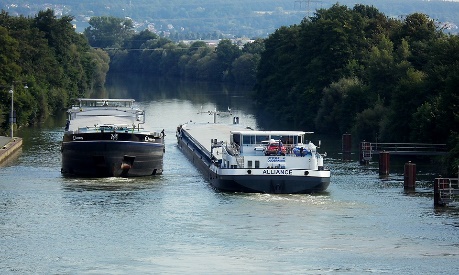 Zakresli túto vodnú cestu nazývanú aj R................... – Mohan – D............................ do mapy v úlohe 3.Úloha 4: S použitím atlasu alebo fóliovej mapy č. 6 pomenujte rieky a jazerá v mape. 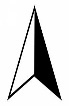 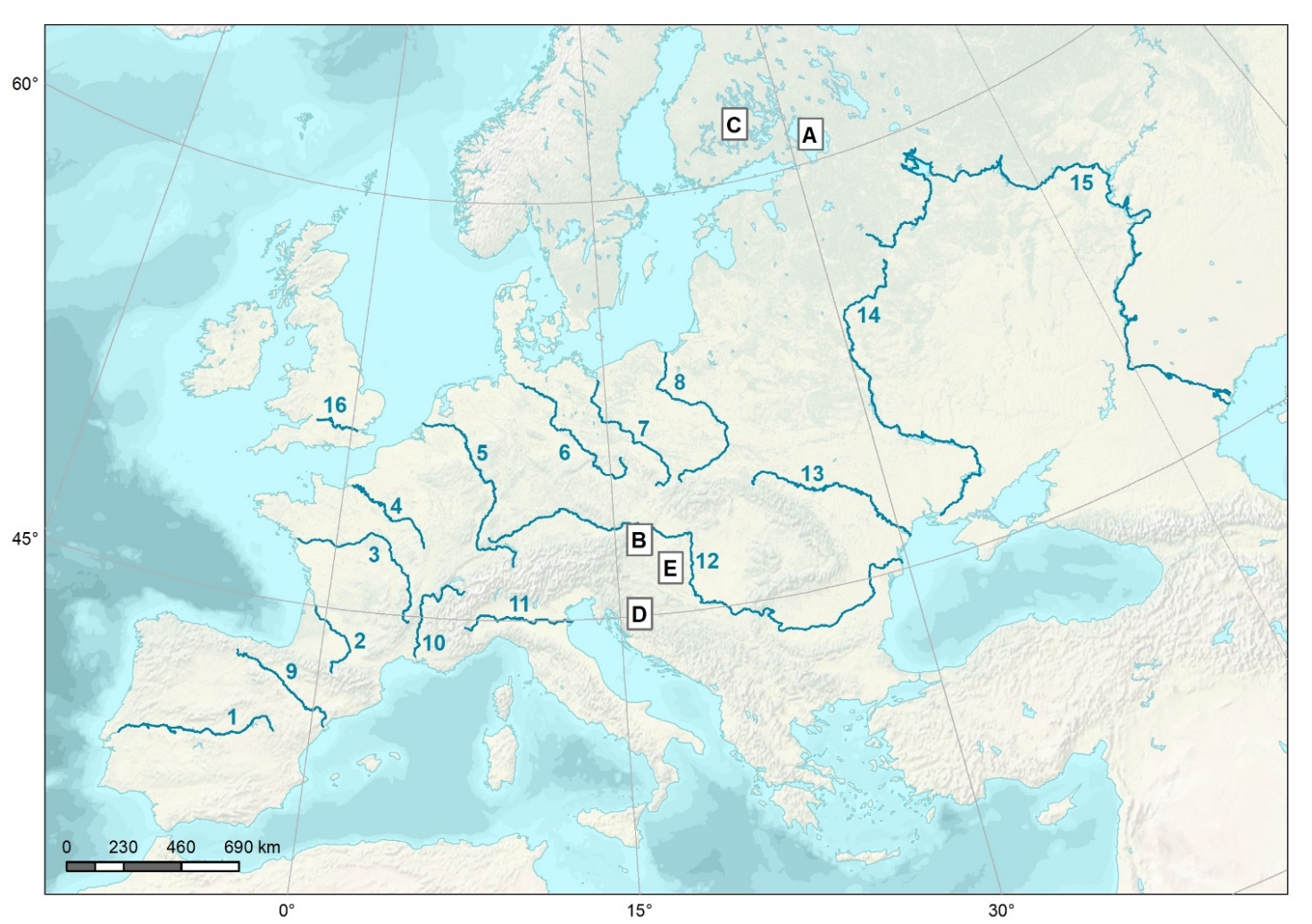  Doplňte alebo vyberte správne možnosti:RiekyRiekyRieky1 6 11 2  7 12 3 8 13 4 9 14 5 10 1516JazeráA B  C D E 